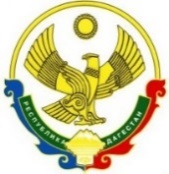 РЕСПУБЛИКА ДАГЕСТАНАДМИНИСТРАЦИИ ГО «ГОРОД КАСПИЙСК» МУНИЦИПАЛЬНОЕ БЮДЖЕТНОЕ ДОШКОЛЬНОЕ ОБРАЗОВАТЕЛЬНОЕ УЧРЕЖДЕНИЕ «ЦЕНТР РАЗВИТИЯ РЕБЁНКА – ДЕТСКИЙ САД № 7 «ЛАСТОЧКА»(МБДОУ «ЦРР- д/с № 7 «Ласточка»»)г. Каспийск, ул. Чапаева, 24			Тел.5-26-10ПРИКАЗ «О назначении ответственного за организациюработы по обеспечению антитеррористическойзащищённости образовательного учрежденияДОУ 7 В целях организации и проведения работы по обеспечению антитеррористической безопасности, охраны жизни и здоровья воспитанников и работников в МБДОУ «ЦРР - детский сад № 7 «Ласточка»,ПРИКАЗЫВАЮ:1. Назначить зама по АХЧ, Магомедову Чакар Гасановну ответственным за организацию работы по обеспечению антитеррористической защищённости муниципального бюджетного дошкольного образовательного учреждения «ЦРР - детский сад № 7 «Ласточка»2. Утвердить функциональные обязанности ответственного лица учреждения на выполнение мероприятий по антитеррористической защите объекта. (Приложение 1).3. Утвердить план мероприятий на 2018 – 2019 г год, по противодействию терроризму и предупреждению террористических актов в 2017 – 2018 учебном году (Приложение 2).4. Утвердить инструкцию о действиях должностного лица при угрозе совершения террористического акта на территории ДОУ (Приложение 3).5. Утвердить памятку о правилах поведения в местах массового пребывания людей при угрозе совершения террористического акта (Приложение 4).6. Ответственному лицу проводить инструктаж по антитеррористической безопасности со всеми работниками учреждения:- первичный инструктаж – при приеме на работу;- повторный инструктаж – каждые 3 месяца: с 10 января по 20 января; с 10 апреля по 20 апреля; с 10 июля по 20 июля; с 10 октября по 20 октября.- целевой инструктаж – перед проведением массовых мероприятий в учреждении.Инструктаж проводить по утвержденной программе проведения инструктажа по антитеррористической безопасности, с обязательной записью в Журнале учета инструктажей по антитеррористической безопасности. 7. Установить пропускной режим в ДОУ.8. Контроль исполнения настоящего приказа оставляю за собой.Заведующая МБДОУ «ЦРР- д/с № 7 «Ласточка»»	Э.А.ЧимаеваС приказом ознакомлен:Магомедова Ч.Г. _____________________ «___» _________ 2018 г.Приложение № 1УтверждаюЗаведующий МБДОУ «ЦРР -Д/С № 7________________ Чимаева Э.А.«___»________________ 2018 г.Функциональные обязанности лица, ответственного за антитеррористическую безопасность.Общие положения.Настоящая инструкция устанавливает права и обязанности лица, ответственного за антитеррористическую безопасность дошкольного образовательного учреждения.Лицо, ответственное за антитеррористическую безопасность подчиняется непосредственно заведующему ДОУ.Лицо ответственное за антитеррористическую безопасность должно знать:требования Конституции РФ, закон РФ, указы и распоряжения Президента РФ;постановления и распоряжения Правительства РФ;законодательство Новосибирской области;постановления и распоряжения губернатора Новосибирской области;решения антитеррористической комиссии г. Новосибирска, иные нормативные правовые документы, нормы и требования по вопросам организации обеспечения антитеррористической безопасности, дошкольного образовательного учреждения;особенности обстановки вокруг дошкольного образовательного учреждения;требования по обеспечению технической укреплённости и антитеррористической защиты объекта;порядок осуществления пропускного режима в дошкольном образовательном учреждении;правила внутреннего распорядка дошкольного образовательного учреждения;порядок взаимодействия с органами ФСБ, МВД, МЧС, другими службами экстренного реагирования в штатном режиме и в условиях чрезвычайной ситуации при угрозе совершения или совершении террористического акта.В своей деятельности лицо, ответственное за антитеррористическую безопасность руководствуется:Конституцией РФ;Законом РФ «Об образовании»;Указами и распоряжениями Президента РФ;Решениями Правительства РФ и органов управления образованием всех уровней;Административным, уголовным, трудовым законодательством;Правилами и нормами охраны труда, техники безопасности и противопожарной защиты;Положением о дошкольном образовательном учреждении;Уставом и локальными правовыми актами учреждения;Настоящей инструкцией.Функциональные обязанностиНа лицо, ответственное за антитеррористическую безопасность дошкольного образовательного учреждения возлагаются следующие обязанности:Организация работы по обеспечению антитеррористической защиты в условиях воспитательного процесса и всего пребывания детей в ДОУ, проведения массовых мероприятий.Организация работы по выполнению решений муниципальной антитеррористической комиссии, вышестоящих органов управления образованием по вопросам антитеррористической безопасности в части, касающейся дошкольных образовательных учреждений.Подготовка планов мероприятий, проектов приказов и распоряжений руководителя дошкольного образовательного учреждения по вопросам антитеррористической защиты, а так же подготовка отчётной документации по данному вопросу.Разработка инструкций по действиям администрации, персонала, воспитанников дошкольного образовательного учреждения при угрозе или совершении диверсионно – террористического акта.Организация и обеспечение пропускного режима на территорию и здания дошкольного образовательного учреждения.Осуществление ежедневного контроля над территорией и помещениями дошкольного образовательного учреждения по вопросу антитеррористической безопасности.Обеспечение контроля за правомерным и безопасным использованием помещений дошкольного образовательного учреждения, проведением ремонтных и строительных работ на предмет выявления фактов возможной подготовки террористических актов.Внесение предложений руководителю дошкольного образовательного учреждения по совершенствованию по совершенствованию системы антитеррористической безопасности дошкольного образовательного учреждения, в том числе технической укреплённости объекта.Организация и проведение теоретических занятий и практических тренировок с персоналом и воспитанниками по их действиям при угрозе совершения или совершении террористического акта.Координация деятельности дошкольного образовательного учреждения при угрозе или совершении диверсионно – террористического акта.Взаимодействие с территориальными подразделениями органов внутренних дел, федеральной службы безопасности, гражданской обороны, муниципальным органом управления образованием, общественными формированиями, другими органами и организациями, находящимися на территории муниципального образования, по вопросу обеспечения антитеррористической защиты дошкольного образовательного учреждения.Размещение наглядной агитации по антитеррористической защите дошкольного образовательного учреждения, справочной документации по способам и средствам экстренной связи с отделом ФСБ, УВД, органами ГО и ЧС.III. Права.Лицо, ответственное за антитеррористическую безопасность имеет право:Участвовать в совещаниях, семинарах и встречах по вопросам антитеррористической защиты дошкольного образовательного учреждения, а так же инициировать их проведение.Запрашивать и получать от руководства и сотрудников дошкольного образовательного учреждения необходимую информацию и документы по вопросам обеспечения антитеррористической защиты объекта.Подписывать и визировать документы в пределах своей компетенции.Проводить проверки своевременности и качества исполнения поручений по вопросам антитеррористической безопасности.Отдавать распоряжения сотрудникам дошкольного образовательного учреждения по вопросам обеспечения антитеррористической безопасности.Распоряжаться вверенным ему имуществом, инвентарем, иными материально - техническими средствами с соблюдением требований, определенных законодательными и нормативными правовыми актами, уставом дошкольного образовательного учреждения для обеспечения антитеррористической безопасности.Повышать квалификацию выполнения своих функциональных обязанностей.IV. Ответственность.Лицо, ответственное за антитеррористическую безопасность берет ответственность:За надлежащее исполнение или неисполнение функциональных обязанностей, предусмотренных настоящей инструкцией, - в пределах определённых действующим трудовым законодательством Российской Федерации.За правонарушения, совершённые в процессе осуществления своей деятельности, в пределах, определённых действующим административным, уголовным и гражданским законодательством РФ.С функциональными обязанностями ознакомлен:Магомедова Ч.Г._____________________ «___» _________ 2018 г.Приложение № 2УтверждаюЗаведующий МБДОУ «ЦРР -Д/С №7________________ Э.А.Чимаева«___»________________ 2018 г.План мероприятий по антитеррористической безопасностиМБДОУ «ЦРР – Д/с № 7  «Ласточка» на 2018 - 2019 годПриложение № 3УтверждаюЗаведующий МБДОУ «ЦРР-  Д/С № 7________________ Э.А. Чимаева «___»________________ 2018 г.Инструкция о действиях должностного лицаМБДОУ «ЦРР – д/с № 7  «Ласточка» при угрозе совершения террористического актана территории дошкольного образовательного учрежденияПри обнаружении взрывного устройства или подозрительного бесхозного предметаДолжностному лицу, обнаружившему подозрительный предмет, немедленно сообщить о нем лицу, ответственному за антитеррористическую безопасность и заведующему ДОУ, а в случае их отсутствия, лицу, исполняющему обязанности заведующего ДОУ.Не трогать, не вскрывать и не перемещать находку. Запомнить время ее обнаружения.Лицу, ответственному за антитеррористическую безопасность, а в его отсутствие заведующему ДОУ немедленно сообщить о происшествии:а.	Единая дежурно-диспетчерская служба города Каспийска –5-23-13б.	Пожарная охрана – 01(с моб. - 001)ПЧ – 10 – 5-16-74Полиция – 02 (с моб. - 002)     Управление МВД России по г. Каспийску – 5-11-59в.	Скорая помощь - 03(с моб. - 030)г.	Управление ФСБ РД– 88722988900д.	Главное управление МЧС РД по НСО – 5-23-12е.	Отдел по делам ГО и ЧС по Центральному округу: 5-23-07Заведующему ДОУ немедленно дать указание зам по АХЧ о принятии мер по оцеплению опасной зоны и запрещению прохода в нее людей.Заведующему ДОУ дать команду на проведение экстренной эвакуации персонала и воспитанников в безопасную зону (филиалы).Заведующему ДОУ сообщить о происшествии и предпринятых действиях вышестоящему руководству.Лицу, ответственному за антитеррористическую безопасность – Магомедовой Ч.Г., сообщить о происшествии в органы ГО и ЧС, пожарную охрану (01), скорую помощь (03).Завхозу произвести поименную проверку персонала и воспитанников в безопасном месте и доложить заведующему.Ответственному лицу обеспечить возможность беспрепятственного подъезда к месту обнаружения взрывного устройства или подозрительного предмета автомашин правоохранительных органов, «скорой помощи», МЧС, служб эксплуатации.По прибытии на место оперативно - следственной группы УВД действовать в соответствии с указаниями старшего группы.Основными признаками взрывоопасного предмета являются:- наличие у предметов характерного вида штатных боеприпасов, сигнальных, осветительных, учебно – имитационных средств, пиротехнических изделий или их элементов;- наличие у обнаруженных предметов самодельных доработок и элементов, не соответствующих их прямому назначению или конструкции (антенн, проводов и т.д.);- наличие звука работающего часового механизма;- наличие связей предмета с объектами окружающей обстановки в виде растяжек;- резкий запах горюче – смазочных материалов или растворителей, исходящего дыма (что может быть связано с разложением химических элементов);- наличие наклеек с надписями на поверхности крышек коробок (например, «Бомба», «Тротил», «Взрыв», «Заминировано» и т.п.)Помните! Часто в качестве камуфляжа для взрывных устройств используются обычные предметы.Приложение № 4УтверждаюЗаведующий МБДОУ «ЦРР -Д/С № 7»________________ Чимаева Э.А.«___»________________ 2018 г.Памяткао правилах поведения воспитанников и сотрудников МБДОУ «ЦРР Д/С№ 7 в местах массового пребывания людей при угрозе совершенияи совершении террористического актаПри обнаружении взрывного устройства или подозрительного бесхозного предметаЛицу обнаружившему подозрительный предмет, не трогать, не вскрывать и не перемещать находку, запомнить время её обнаружения.Немедленно сообщить о нём лицу, ответственному за антитеррористическую безопасность и заведующему ОУ, или лицу заменяющему.Немедленно сообщить дежурному по УФСБ города по тел.  , в полицию по тел. 02(002) об обнаружении подозрительного предмета;Действовать в дальнейшем в соответствии с его указаниями.Освободить от людей опасную зону в радиусе не менее 100м;По возможности обеспечить охрану подозрительного предмета и опасной зоны с соблюдением мер предосторожности;Организовать экстренную эвакуацию воспитанников и персонала из здания ОУ, не сообщая, во избежание паники, об угрозе взрыва;По прибытии представителей правоохранительных органов действовать по их указанию.Основными признаками взрывоопасного предмета являются:наличие у предметов характерного вида штатных боеприпасов, сигнальных, осветительных, учебно-имитирующих средств, пиротехнических изделий или их элементов;наличие у обнаруженных предметов самодельных доработок и элементов, не соответствующих их прямому назначению или конструкции (антенн, проводов и т.д.);наличие звука работающего часового механизма;наличие связей предмета с объектами окружающей обстановки в виде растяжек;резкий запах горюче-смазочных материалов или растворителей, исходящего дыма (что может быть связано с разложением химических элементов);наличие наклеек с надписями на поверхности крышек коробок (например, «Бомба», «Тротил», «Взрыв», «Заминировано» и т.п.).Помните! Часто в качестве камуфляжа для взрывных устройств используются обычные предметы: коробки, сотовые телефоны, игрушки и т.п.При захвате людей в заложникиНемедленно сообщить дежурному по УФСБ города по тел. 2310505, в полицию по тел. 02(002) о ситуации, сложившейся в ОУ;Принять меры по обеспечению беспрепятственного прохода (проезда) на территорию ОУ сотрудников МВД, МЧС, ФСБ, автомобилей скорой медицинской помощи;С прибытием сотрудников спецподразделений МВД, и ФСБ сообщить имеющуюся информацию;Не противоречить террористам, выполнять их требования, если это связано с причинением ущерба жизни и здоровью людей;Не провоцировать действия, которые могут повлечь за собой применение террористами оружия;По своей инициативе в переговоры с террористами не вступать.Если Вас захватили в заложники:По возможности возьмите себя в руки, успокойтесь и не паникуйте.Подготовьтесь физически, морально и эмоционально к возможному трудному испытанию.Не пытайтесь бежать, если нет полной уверенности в успешности побега.Если вас связали, постарайтесь незаметно расслабить верёвки;Расположитесь по возможности подальше от окон, дверей и самих похитителей.Если место вашего похищения неизвестно, постарайтесь определить его по различным признакам.Запомните о террористах как можно больше информации: их количестве, степени вооружённости, особенности внешности, особенностях и темах разговоров.Избегайте смотреть похитителям прямо в глаза.Не делайте резких и угрожающих движений, не провоцируйте террористов на необдуманные действия.При взаимодействии с террористами выполняйте все их распоряжения, займите позицию пассивного сотрудничества. Не высказывайте категорических отказов. Но и не выражайте им своих симпатий и приверженности их идеям. Не принимайте их сторону.Если вас спрашивают, говорите спокойным голосом, избегайте вызывающего, враждебного поведения. На вопросы отвечайте кратко. Не допускайте заявлений, которые могут повредить тебе или другим людям.При наличии проблем со здоровьем заявляйте об этом спокойным голосом.Сохраняй умственную активность, найдите себе какое – либо занятие (жизненные воспоминания, небольшие физические упражнения, разминка).Для поддержания сил ешь и пей, что дают, даже если нет аппетита и пища не вкусная.В случае штурма помещения правоохранительными органами лягте на пол лицом вниз, сложив руки на затылке.При приёме по телефону сообщения, содержащего угрозы террористического характераНе прерывая говорящего и не вдаваясь в панику, выслушать предполагаемого террориста и попытаться получить как можно больше информации о характере звонка;По окончании разговора не прерывать связь;Обязательно зафиксируйте точное время начала разговора и его продолжительность.Немедленно сообщить дежурному по УФСБ города по тел. 88722988600, в полицию по тел. 02(002) о поступившем телефонном звонке;Отметьте характер звонка – городской или междугородний.Обязательно отметьте звуковой фон (шум автомашин или железнодорожного транспорта, звук телеаппаратуры, голоса др.)Постарайтесь дословно запомнить разговор и зафиксировать его на бумаге.Постарайтесь в ходе разговора получить ответы на следующие вопросы:Куда, кому, по какому телефону звонит этот человек?Какие конкретные требования он (она) выдвигает?На каких условиях он (она) или они согласны отказаться от задуманного?Как и когда с ним (с ней) можно связаться?Кому вы можете или должны сообщить?По ходу разговора отметьте для себя пол и примерный возраст звонившего, особенности его речи:голос громкий - тихий; высокий – низкий;темп речи: быстрая – медленная;произношение отчётливое, искажённое, с заиканием, шепелявое, с акцентом или диалектом;манера речи: развязная, с издёвкой с нецензурными выражениями.По окончании разговора, не кладите трубку на телефонный аппарат (для возможности определения номера телефона звонившего), немедленно сообщите в правоохранительные органы.При наличии автоматического определителя номера запишите определившийся номер телефона в тетрадь, что позволит избежать его случайной утраты.При использовании звукозаписывающей аппаратуры сразу же извлеките кассету с записью разговора и примите меры к её сохранности. Обязательно установите на её место другую кассету.По окончании разговора не распространяйтесь об этом посторонним, а сразу же сообщите о нём должностным лицам ДОУ, или конкретно ответственному за террористическую безопасность.При необходимости организовать эвакуацию учащихся и персонала согласно плану экстренной эвакуации из ОУ;Обеспечить беспрепятственную работу оперативно-следственной группы, кинологов и т.д.При обращении с анонимными материалами,содержащими угрозы террористического характераПосле получения такого документа обращайтесь с ним максимально осторожно. По возможности, уберите его в чистый, плотно закрываемый полиэтиленовый пакет и поместите в отдельную жесткую папку.Постарайтесь не оставлять на нем  отпечатков своих пальцев.Если документ поступил в конверте - его вскрытие производите только с левой или правой стороны, аккуратно отрезая кромки ножницами.Сохраняйте всё: сам документ с текстом, любые вложения, конверт, упаковку, ничего не выбрасывайте.Не расширяйте круг лиц, знакомившихся с содержанием документа.Запомните обстоятельства получения или обнаружения письма, записки.Анонимные материалы не должны сшиваться, склеиваться, на них не разрешается делать надписи, подчеркивать или обводить отдельные места в тексте, писать резолюции и указания, также запрещается их мять и сгибать. При исполнении резолюции и других надписей на сопроводительных документах не должно оставаться давленых следов на анонимных материалах.Анонимные материалы направляются в УВД с сопроводительным письмом, в котором указываются конкретные признаки анонимных материалов (вид, количество, каким способом и на чем исполнены, с каких слов начинается и какими заканчивается текст, наличие подписи и т.п.), а так же обстоятельства, связанные с их распространением, обнаружением или получением.Регистрационный штамп проставляется только на сопроводительных письмах организации и заявления граждан, передавших анонимные материалы в инстанции.С памяткой ознакомлен (а):«___» ___________ 2017 г. ___________________________________________Ф.И.О. должность, роспись«___» ___________ 2017 г. ___________________________________________Ф.И.О. должность, роспись«___» ___________ 2017 г. ___________________________________________Ф.И.О. должность, роспись№«01»092018 г.№ п\пМероприятия Сроки проведенияОтветственные1.Рассмотрение вопросов по охране жизни и здоровья детей:- на педагогическом совете учреждения;- на родительском собраниисентябрь Администрация 2.Систематическое обновление нормативно правовой документации (локальные акты, должностные  инструкции)сентябрьЗам по АХЧ3.Систематические беседы с воспитанниками по привитию им чувства бдительности, по вопросам борьбы с терроризмомв течение года Воспитатели4.Рассмотрение вопросовантитеррористической профилактики на совещаниях.в течение годаЗаведующий5.Пополнение медиатеки (фильмы, презентации) по антитеррористической и противопожарной безопасностив течение годаЗам по АХЧ Старший воспитатель, воспитатели6.Обновление информационных стендов о действиях в случаях ЧС, наглядной антитеррористической направленностив течение годаСтарший воспитатель,Воспитатели7.Проведение объектовых тренировок при ЧС:- эвакуация при угрозе террористического акта;- эвакуация при угрозе теракта (анонимный звонок)в течение годаАдминистрация8.Осуществление контроля за:- несанкционированным доступом автотранспортных средств на территорию дошкольного образовательного учреждения (введение списочного учета государственных номеров припаркованных машин, машин завоза продуктов);- наличием освещения прилегающей территории;- ведением журнала регистрации и приема сдачи объекта и журнала регистрации посетителейв течение годаЗам по АХЧ 9.Практические занятия антитеррористической направленностив течение годаВоспитатели 10.Усиление мер по антитеррористической безопасности в период проведения культурно - массовых и праздничных мероприятий (разработка инструкций)в течение годаАдминистрация,Воспитатели, Зам по АХЧ11.Подготовка планов мероприятий по вопросам антитеррористической защиты, а так же подготовка отчётной документации по данному вопросу.в течение годаЗам по АХЧ12.Контроль за проверкой работоспособности КТС (кнопка тревожной сигнализации).1 раз в месяцЗам по АХЧ